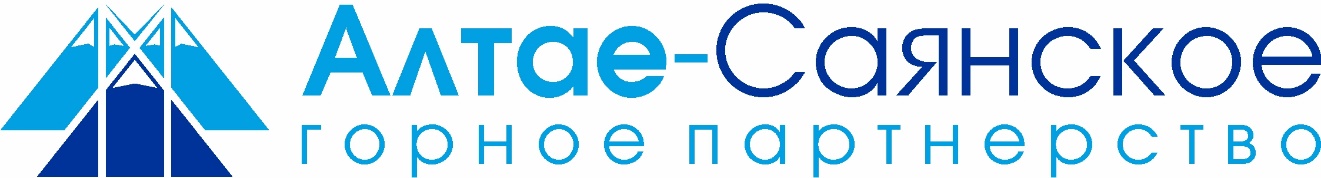 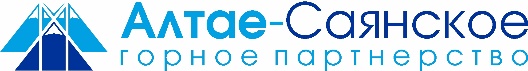 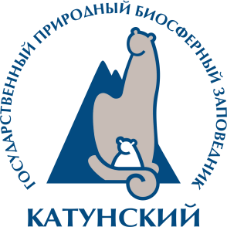 ПОЛОЖЕНИЕО районном детском конкурсе «Алтайская легенда «Кедр и человек» в изобразительном творчестве»Цель конкурса: создание условий для увеличения знаний детей об особенностях сибирского кедра, формирование позитивного отношения к многообразию растительного мираЗадачи:- воспитывать бережное отношение к окружающему миру и природным богатствам;- расширить знания об устном народном творчестве алтайского народа;- формировать у детей элементарные представления о взаимосвязях и взаимодействии живых организмов со средой обитания, развивать интерес к познанию природы.Сроки проведения: до 15.12.2022 г. включительноУчастники конкурса: учащиеся в возрасте от 7 до 17 лет Легенда «Кедр и человек»С давних пор алтайцы считали кедр одушевленным и объясняли это такой легендой…Однажды в глухой тайге утомленный охотник расположился на ночлег под древним раскидистым кедром. Кедр был очень стар, весь покрыт извилинами, с кривыми ветвями, а на земле под кроной, опавшая за всю его жизнь хвоя лежала толстым слоем.Крепко заснул охотник на прекрасной хвойной подстилке. Перед утром он проснулся от того, что до его слуха донесся чей-то стон и тихий разговор. Это разговаривал старый кедр, под которым спал охотник, с молодым кедром, стоявшим рядом. Старый кедр стонал и жаловался молодому, что обессилел и не может стоять. «Что же ты не падаешь, ведь я слышал об этом ещё вчера?» – удивленно заметил молодой кедр. «Да» – ответил старый кедр – «Я упал бы ещё вчера, но подо мной лёг спать уставший человек». Пожалел охотник старый кедр, поднялся, крепко обнял когда-то могучий ствол и отошел в сторону. Закачался старый кедр и со вздохом облегчения упал на землю.Конкурс проходит в одной номинации - рисунок. Необходимо изобразить алтайскую легенду «Кедр и человек». Рисунок выполняется любыми художественными материалами (красками, карандашами и др.). Работы, выполненные взрослыми, не принимаются! Требования к рисунку:рисунки должны соответствовать заявленной тематике конкурса;рисунок должен быть самостоятельной работой участника;рисунок должен быть оригинальным, т. е. не срисованным;размер листа в формате А4;не принимаются рисунки в электронном виде;присланные работы не возвращаются и в дальнейшем используются в эколого-просветительской деятельности Катунского заповедника;ФИО ребенка, возраст (сколько полных лет), руководитель и организация указываются на обороте рисунка либо приклеиваются с обратной стороны так, чтобы не портить сам рисунок;рисунок не скручивать.Рисунки отправлять по адресу: Усть-Коксинский район, с. Усть-Кокса, ул. Заповедная, 1По всем вопросам обращаться в отдел по экологическому просвещению Катунского заповедника по телефону: 8 (38848)23-1-43